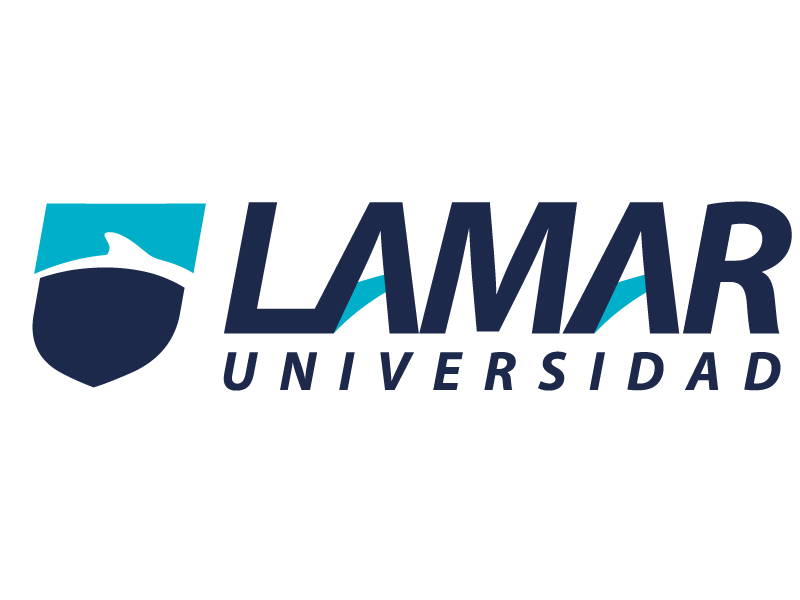 LAURA PATRICIA SANCHEZ MACIASLTU764SEMINARO DE TITULACION (LTU)GENERAR EL ESTADO DEL CONOCIMIENTO Y EL MARCO TEÓRICO SOBRE EL PROBLEMA O LA IDEA DE INVESTIGACIÓN.UNIDAD 2                                                                                                                      Fecha de Entrega:  28 de Febrero de 2017ACTIVIDAD PRELIMINAR "LA CONTRUCCION DEL ESTADO DEL ARTE"Objetivo de aprendizaje:Que el alumno comprenda la importancia de la revisión bibliográfica en el proceso de investigación para la construcción del estado del arte y del marco conceptual o marco teórico.ACTIVIDADRealice una búsqueda sistemática utilizando las palabras clave de su tema de investigación, (se recomienda que utiliza los conceptos utilizados en el título de su investigación, para facilitar la búsqueda). 
https://www.google.com.mx/#q=AFECTACIONES+DE+TRANSPORTES+HACIA+LA+IMAGEN+TURISTICA+DE+LA+CIUDAD+DE+GUADALAJARA.LA IMAGEN TURISTICA SOBRE EL TRANSPORTE PÚBLICO.AFECTACIONES DE TRANSPORTES HACIA LA IMAGEN TURISTICA DE LA CUIDAD DE GUADALAJARA.
 PREGUNTAS DE INVESTIGACION.¿Qué es una afectación?¿Cuantos transportes públicos hay?¿Cuantos pasan por una zona turística? ¿Qué rutas tienen más pasajeros?¿Qué ocurre en la afectación?¿Cómo afecta el transporte público?¿Deberían tener rutas alternas?¿Cómo mejorar el servicio?¿Cuánto están dispuesto a pagar?10.¿Cómo ayudar a la gente discapacitada con el servicio?11. ¿Qué servicio le gustaría tener?12. ¿Le gustaría que el servicio sea gratis para la gente mayor?13. ¿Que los choferes sean capacitados para dar un mejor servicio?14. ¿Le gustaría contar con una guía o letreros específicos sobre las rutas para gente mayor o personas que no sean de su ciudad?15.¿Que los choferes tengan la prepa y carrera técnica?
3. Descargue los documentos y haga un listado de lo que encontró sobre su tema de investigación, entre más documentos encuentre se facilitará realizar el marco teórico y conceptual.El transporte público es utilizado a diario por millones de ciudadanos de nuestro país. Para la gran mayoría de los usuarios es de carácter fundamental para poder llegar a tiempo a cada una de sus obligaciones. Sin embargo, los encargados de otorgar un servicio eficiente no siempre cumplen con su labor. Es así que, en numerosas ocasiones, viajar en tren se vuelve agotador, incómodo, y a veces, hasta inhumano. La impuntualidad y la desprolijidad son algunas de las características de nuestro sistema de transporte público que influyen en el ánimo de los pasajeros. Es hora de encontrar la piedra angular en la ineficiencia de este servicio. 

 
 4. Presente en un documento en word el listado de las fuentes consultadas según la norma de citación APA. Recuerde que las referencias electrónicas como blogs, paginas wep, se citan bajo este formato. 
Jesús Enrique Ramos Flores. (2015). SECTUR. 23 de febrero 2017, de SECTUR Sitio web: http://secturjal.jalisco.gob.mx/sites/secturjal.jalisco.gob.mx/files/u16/agenda_guadalajara.pdf

5. Realice una reflexión sobre la experiencia de búsqueda de información, dificultades, hallazgos, fuentes importantes, etc. 
Fue muy complicado, ya que no venía en si la información y se necesita ser clara para que se puede entender mejor.Tener conocimiento del tema para que la investigación sea más precisa y la información sea clara.  